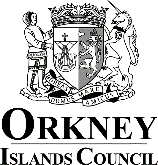 Adverse Event forms should be kept for a minimum of 3 years from the date recorded.Version 2.10: 02/10/2020Appendix 2: Adverse Event FormAppendix 2: Adverse Event FormAppendix 2: Adverse Event FormAppendix 2: Adverse Event FormAppendix 2: Adverse Event FormAppendix 2: Adverse Event FormAppendix 2: Adverse Event FormAppendix 2: Adverse Event FormAppendix 2: Adverse Event FormAppendix 2: Adverse Event FormAppendix 2: Adverse Event FormAppendix 2: Adverse Event FormAppendix 2: Adverse Event FormAppendix 2: Adverse Event FormService/Service AreaWorkplaceWorkplaceWorkplacepersonal detailspersonal detailspersonal detailspersonal detailspersonal detailspersonal detailspersonal detailspersonal detailspersonal detailspersonal detailspersonal detailspersonal detailspersonal detailspersonal detailsFull NameDate of BirthDate of BirthDate of BirthHome AddressTel No.Tel No.Tel No.Home AddressHome AddressPost CodeOccupationAccident/Incident DetailsAccident/Incident DetailsAccident/Incident DetailsAccident/Incident DetailsAccident/Incident DetailsAccident/Incident DetailsAccident/Incident DetailsAccident/Incident DetailsAccident/Incident DetailsAccident/Incident DetailsAccident/Incident DetailsAccident/Incident DetailsAccident/Incident DetailsAccident/Incident DetailsDateTimeLocationLocationLocationHow did the accident/incident/near miss occur?How did the accident/incident/near miss occur?How did the accident/incident/near miss occur?How did the accident/incident/near miss occur?Did the accident/incident result in a personal injury?Did the accident/incident result in a personal injury?Did the accident/incident result in a personal injury?Did the accident/incident result in a personal injury?Did the accident/incident result in a personal injury?Did the accident/incident result in a personal injury? Yes Yes Yes No No No(Click or Tick appropriate box)(Click or Tick appropriate box)Nature of injury or condition and part of body affectedNature of injury or condition and part of body affectedNature of injury or condition and part of body affectedNature of injury or condition and part of body affectedNature of injury or condition and part of body affectedNature of injury or condition and part of body affectedAction required to prevent recurrenceAction required to prevent recurrenceAction required to prevent recurrenceAction required to prevent recurrenceAction required to prevent recurrenceAction required to prevent recurrenceMedical action takenMedical action taken  First Aid  Hospital  Hospital  Hospital  Doctor  Doctor  Doctor  Doctor  Other  Other  Other(Click or Tick appropriate box)For admin Staff USE onlyFor admin Staff USE onlyFor admin Staff USE onlyFor admin Staff USE onlyFor admin Staff USE onlyFor admin Staff USE onlyFor admin Staff USE onlyFor admin Staff USE onlyFor admin Staff USE onlyFor admin Staff USE onlyFor admin Staff USE onlyFor admin Staff USE onlyFor admin Staff USE onlyFor admin Staff USE onlyDid the accident/incident result in the victim being hospitalized for more than 24 hours?Did the accident/incident result in the victim being hospitalized for more than 24 hours?Did the accident/incident result in the victim being hospitalized for more than 24 hours?Did the accident/incident result in the victim being hospitalized for more than 24 hours?Did the accident/incident result in the victim being hospitalized for more than 24 hours?Did the accident/incident result in the victim being hospitalized for more than 24 hours?Did the accident/incident result in the victim being hospitalized for more than 24 hours?Did the accident/incident result in the victim being hospitalized for more than 24 hours?Did the accident/incident result in the victim being hospitalized for more than 24 hours?Did the accident/incident result in the victim being hospitalized for more than 24 hours? Yes Yes Yes NoIf the victim was a member of the public (visitor, resident, customer, pupil, student, etc.) was he or she taken immediately to hospital?If the victim was a member of the public (visitor, resident, customer, pupil, student, etc.) was he or she taken immediately to hospital?If the victim was a member of the public (visitor, resident, customer, pupil, student, etc.) was he or she taken immediately to hospital?If the victim was a member of the public (visitor, resident, customer, pupil, student, etc.) was he or she taken immediately to hospital?If the victim was a member of the public (visitor, resident, customer, pupil, student, etc.) was he or she taken immediately to hospital?If the victim was a member of the public (visitor, resident, customer, pupil, student, etc.) was he or she taken immediately to hospital?If the victim was a member of the public (visitor, resident, customer, pupil, student, etc.) was he or she taken immediately to hospital?If the victim was a member of the public (visitor, resident, customer, pupil, student, etc.) was he or she taken immediately to hospital?If the victim was a member of the public (visitor, resident, customer, pupil, student, etc.) was he or she taken immediately to hospital?If the victim was a member of the public (visitor, resident, customer, pupil, student, etc.) was he or she taken immediately to hospital? Yes Yes Yes NoIf an employee, is the victim likely to be incapacitated for work for more than 7 days?If an employee, is the victim likely to be incapacitated for work for more than 7 days?If an employee, is the victim likely to be incapacitated for work for more than 7 days?If an employee, is the victim likely to be incapacitated for work for more than 7 days?If an employee, is the victim likely to be incapacitated for work for more than 7 days?If an employee, is the victim likely to be incapacitated for work for more than 7 days?If an employee, is the victim likely to be incapacitated for work for more than 7 days?If an employee, is the victim likely to be incapacitated for work for more than 7 days?If an employee, is the victim likely to be incapacitated for work for more than 7 days?If an employee, is the victim likely to be incapacitated for work for more than 7 days? Yes Yes Yes Noperson recording the accident/incidentperson recording the accident/incidentperson recording the accident/incidentperson recording the accident/incidentperson recording the accident/incidentperson recording the accident/incidentperson recording the accident/incidentperson recording the accident/incidentperson recording the accident/incidentperson recording the accident/incidentperson recording the accident/incidentperson recording the accident/incidentperson recording the accident/incidentperson recording the accident/incidentNameDateJob TitleForward completed form to the OIC Safety and Resilience Manager, Environmental, Property & IT Services (Telephone 873535 extension 2255) as soon as possible by email to health.safety@orkney.gov.ukForward completed form to the OIC Safety and Resilience Manager, Environmental, Property & IT Services (Telephone 873535 extension 2255) as soon as possible by email to health.safety@orkney.gov.ukForward completed form to the OIC Safety and Resilience Manager, Environmental, Property & IT Services (Telephone 873535 extension 2255) as soon as possible by email to health.safety@orkney.gov.ukForward completed form to the OIC Safety and Resilience Manager, Environmental, Property & IT Services (Telephone 873535 extension 2255) as soon as possible by email to health.safety@orkney.gov.ukForward completed form to the OIC Safety and Resilience Manager, Environmental, Property & IT Services (Telephone 873535 extension 2255) as soon as possible by email to health.safety@orkney.gov.ukForward completed form to the OIC Safety and Resilience Manager, Environmental, Property & IT Services (Telephone 873535 extension 2255) as soon as possible by email to health.safety@orkney.gov.ukForward completed form to the OIC Safety and Resilience Manager, Environmental, Property & IT Services (Telephone 873535 extension 2255) as soon as possible by email to health.safety@orkney.gov.ukForward completed form to the OIC Safety and Resilience Manager, Environmental, Property & IT Services (Telephone 873535 extension 2255) as soon as possible by email to health.safety@orkney.gov.ukForward completed form to the OIC Safety and Resilience Manager, Environmental, Property & IT Services (Telephone 873535 extension 2255) as soon as possible by email to health.safety@orkney.gov.ukForward completed form to the OIC Safety and Resilience Manager, Environmental, Property & IT Services (Telephone 873535 extension 2255) as soon as possible by email to health.safety@orkney.gov.ukForward completed form to the OIC Safety and Resilience Manager, Environmental, Property & IT Services (Telephone 873535 extension 2255) as soon as possible by email to health.safety@orkney.gov.ukForward completed form to the OIC Safety and Resilience Manager, Environmental, Property & IT Services (Telephone 873535 extension 2255) as soon as possible by email to health.safety@orkney.gov.ukForward completed form to the OIC Safety and Resilience Manager, Environmental, Property & IT Services (Telephone 873535 extension 2255) as soon as possible by email to health.safety@orkney.gov.ukForward completed form to the OIC Safety and Resilience Manager, Environmental, Property & IT Services (Telephone 873535 extension 2255) as soon as possible by email to health.safety@orkney.gov.ukTo be completed by health and safety TEAM onlyTo be completed by health and safety TEAM onlyTo be completed by health and safety TEAM onlyTo be completed by health and safety TEAM onlyTo be completed by health and safety TEAM onlySerious accidents/incidents to be reported immediatelySerious accidents/incidents to be reported immediatelySerious accidents/incidents to be reported immediatelySerious accidents/incidents to be reported immediatelySerious accidents/incidents to be reported immediatelyDate received by Health and Safety TeamDate investigatedDate investigatedDate Riddor Report sentInvestigation report completed Yes Yes No(Click or Tick appropriate box)